2/2+ Technology Unit: ProjectName: _____________________ Period: _____ Topic: ______________________Goal: You are going to research a type of technology and give a history and evolution of the product/idea.  You need to choose something that you’re interested in, but also something that you can find a listening and reading source in Spanish about it. 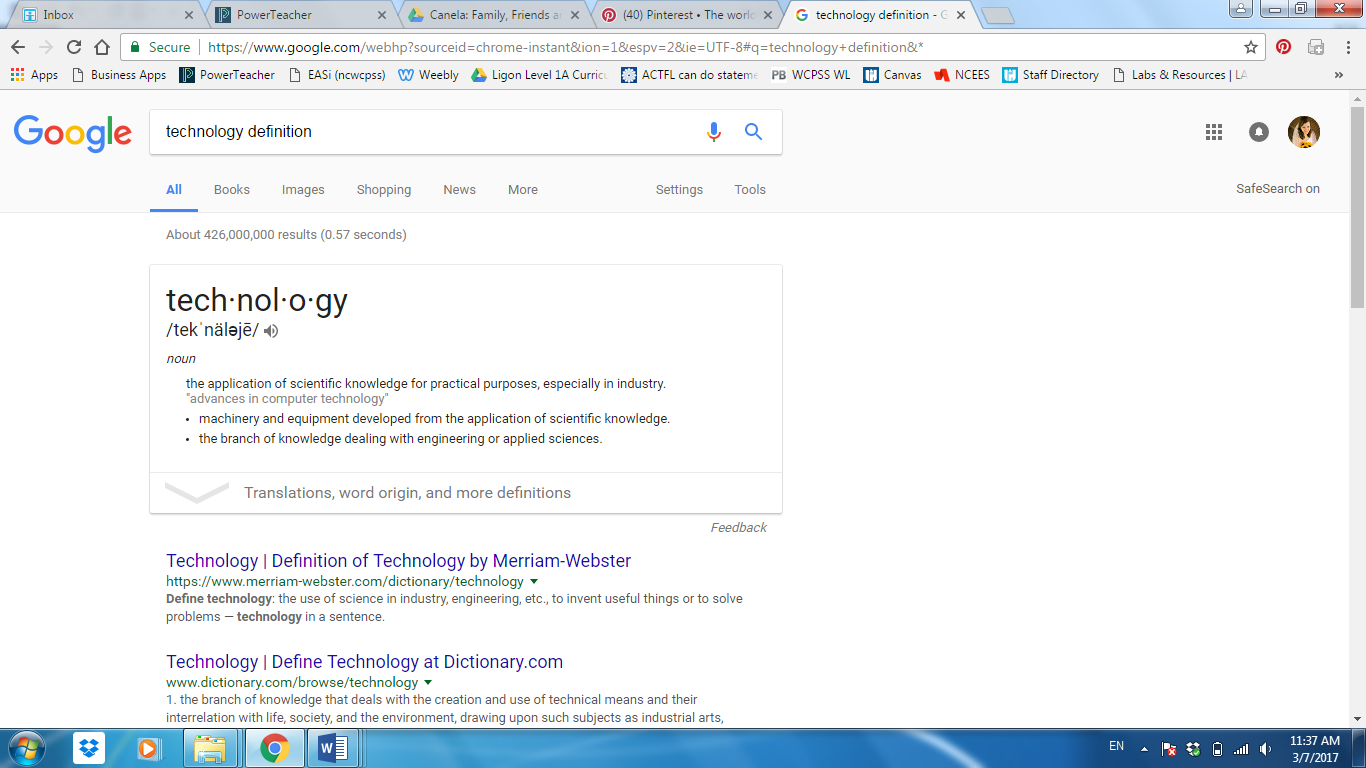 If you need the definition of technology to come up with your topic, , look below! Possible Topics: Evolution of the cell phoneEvolution of the iPad/tabletEvolution of _____ productHistory of ____ social mediaSocial media sites of the past and present_______ of past and present and future (choose any kind of technology: forensic science, internet of everything, internet, wifi connection, programming, technology in the classroom/education systems, technology of cars, self-driving cars, etc.) Don’t like any of these? Come to me to help brainstorm! Brainstorm: 
Question to consider when picking a project topic: Does this topic interest me? Is it something with lots of sources on it? (do a quick google search in Spanish about topic and look for listening recordings and reading passages) Is it something that will lend itself to using the past tense a lot and showing I understand it? Can I make it interesting to the other people I share it with? Final Project Due Date: _________ (To be decided) Presentational Speaking: MUST BE IN SPANISHPresent to a group of students (and teacher) about a technology that you researched. Level: Novice High (2+ Intermediate Low) Tasks: Includes some new vocabulary from unitPresents only in SpanishCircumlocutes if doesn’t know a word during the presentationGives information in the past tense(s) about the technology evolutionKnows the information and doesn’t read off of somethingHas visuals in some way (powerpoint, prezi, infographic, pictures, poster, etc.) Presentation skills: has energy, is poised, knowledgeable about topic, can answer questions about the topic, etc. Must include information learned/found in reading and listening passage that student foundInterpretive Reading: Can write in English You have chosen a type of technology to research. You need to find a reading (infographic, article, blog, story, anything!) that has to do with your topic. You need to annotate it and create reading comprehension questions for it. Then you need to answer the reading comprehension questions. Level: Novice High (2+ Intermediate Low) Tasks: Found a reading that is understandable on the level (remember, don’t need to understand everything! Just main idea and some details (2+, I have higher expectations for you) Answered the question about main idea: What is the reading about? What information does it give? Answered this question: How is this reading helpful for your project? How did you incoroproate this reading into your research project? (hint: you must incorporate something you learned in to the presentational part of your project) Created level appropriate questions for article (don’t ask anything that you wouldn’t be able to answer yourself with thought) Tips for finding reading passages: Search in Spanish, not English: “reading about technology”  “infografia sobre tecnologia” Search for infografias, articulos, blogs, etc. Be specific in your search. If you’re searching for history of Instagram, search “infografia historia de Instagram” and then refine if you don’t find anything “historia de Instagram para ninos.”Keep it Simple: add things like “para ninos” or “infografia” to keep your readings at a lower level.Interpretive Listening: Can be in EnglishFound a listening that is understandable on the level (remember, don’t need to understand everything! Just main idea and some details (2+, I have higher expectations for you) Answered the question about main idea: What is the reading about? What information does it give? Answered this question: How is this listening helpful for your project? How did you incoroproate this listening into your research project? (hint: you must incorporate something you learned in to the presentational part of your project) Created level appropriate questions for listening (don’t ask anything that you wouldn’t be able to answer yourself with thought) Create a tinyurl.com for your listening passage so I can easily access it. Tips for finding listening recordings: Search the topic in Spanish, not “videos about technology in Spanish”  “videos sobre tecnologia” PodcastsYoutube (this is your biggest way of finding something)  Just googling the topic and then mp4 or mp3 Can just take a small portion of a larger video (just say 0:30-1:30 on your listening passage) Keep it Simple: add things like “para ninos” or “corto” to keep it at a lower level. Interpersonal Writing: MUST BE IN SPANISHLevel: Novice High (2+ Intermediate Low) You need to create questions that you anticipate about your topic, and answer them in Spanish. (create a FAQ sheet on your topic) Questions are related to topic and something people might actually ask about the topicQuestions are well-writtenComplete sentences6 questions total 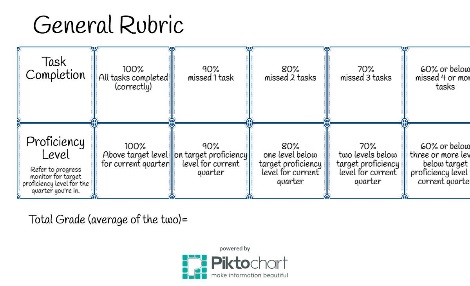 Answered the questions fully in SpanishVery detailed (don’t just give super simple answers) Grades: 